    Midwest Region of Nar-Anon Family Groups        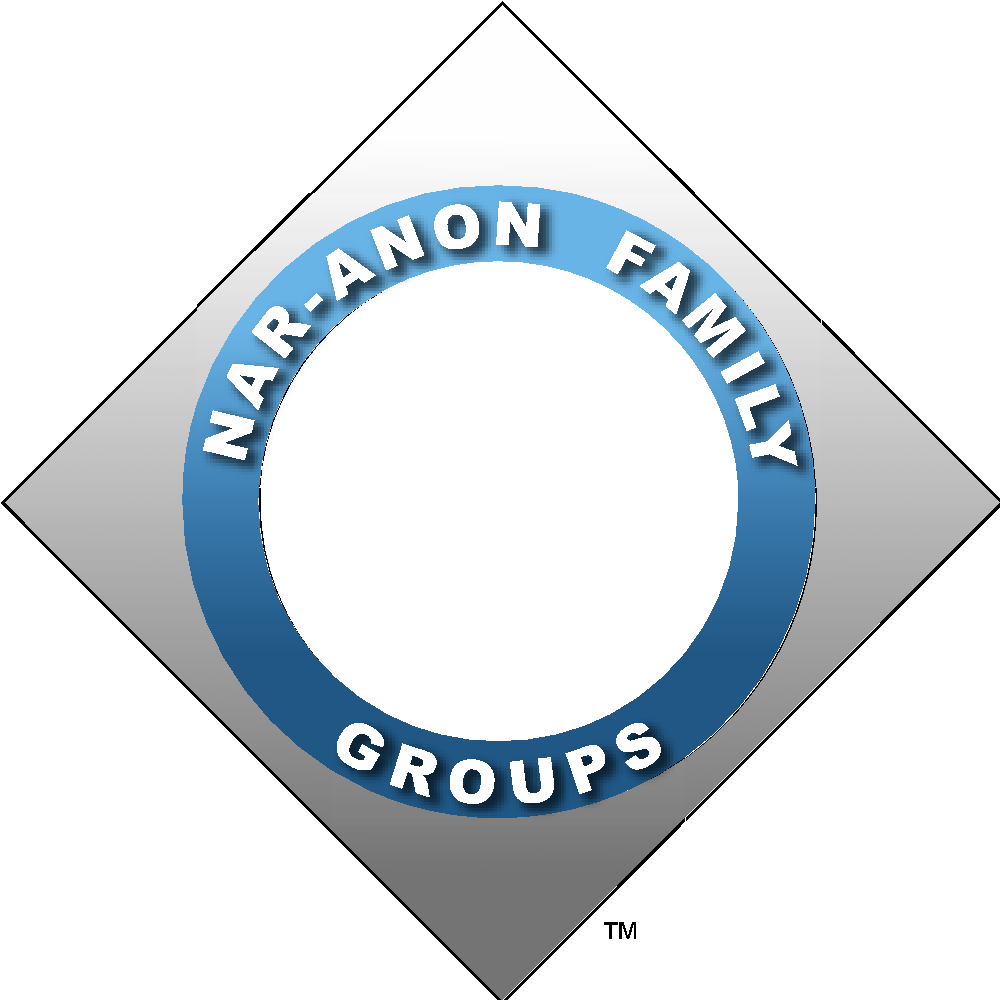 2023 WSC MotionsMeeting 3Motions 21 - 30Sunday January 29, 20236:30 - 7:30  PM CentralJoin Zoom Meetinghttps://us02web.zoom.us/j/85265241154?pwd=B5sR48rFyp7EF9rDZTmN6lpXmZhPUz.1ORMeeting ID: 852 6524 1154Passcode: 765688One tap mobile+13092053325,,85265241154#,,,,*765688# US+13126266799,,85265241154#,,,,*765688# US (Chicago)Recordings are available upon requestPlease use this document to add notes from discussion - Bring back to your group - Tally votes from your members - Place final vote onto the Motion Region Tally SheetReturn Emails: delegate@naranonmidwest.org & altdelegate@naranonmidwest.orgMotion 21:  In the Guide to World Services, page 10, section World Service Conference:add this sentence to the end of paragraph 1.Regions that due to specific reasons such as financial issues or political problems, cannottake part in face-to-face World Service Conference meetings, may participate online.Motion Applies To: Policy and GuidelinesMaker: Region One IranIntent: Using the ideas and opinions of more groups and regions (observing the first andthird traditions and first and second concepts).Rationale: There are countries and regions that cannot participate in the conference in person due to acceptable reasons. If this reason is accepted, they can participate online and, with the addition of more opinions from these regions, better decisions will be made. At the same time, the rights of their members are observed.Financial Impact: None anticipatedVote: ___________ (Yes-No-Abstain)Discussion Notes: **************************************************************************************************Motion 22:  XXXInsert a section entitled Common Welfare Topics in the Guide to World Services, page 11, after Conference Approval Track (CAT), which reads: [See Appendix to CAR Motion 22 Updated]Common Welfare Topic (CWT)The purpose of the Common Welfare Topic (CWT) is to give all Conference members:Delegates, Board of Trustees, Executive Director, and World Service Committee Chairs, an opportunity to submit topics and issues of concern that affect Nar-Anon groups and members worldwide. Submissions are sent to the World Service Conference Committee chair (WSCC) at least 120 days prior to the conference. The World Service Conference Committee will choose two Common Welfare Topics for discussion. The chosen topics are sent to the conference participants at least 90 days prior to the conference and added to the World Service Conference Agenda. Each Common Welfare Topic is conducted as a 90 minute open discussion. A Summary of Common Welfare Topics are included on the Nar-Anon World Service Conference Webpage as an ongoing and helpful resource for the continued growth of the Nar-Anon Fellowship.Motion Applies To: Policy and GuidelinesMaker: Rocky Mountain RegionIntent: This motion creates a process for topics and issues of concern that affect Nar-Anon groups and members worldwide to be discussed by all of the assembled trustees and delegates at the World Service Conference. Concept three delegates to the service structure the authority necessary to have this type of open discussion. The Common Welfare Topic discussion is not intended to result in motions or policy changes; it's a spiritually guided open discussion by our most trusted servants. The motion establishes an opportunity for all the conference participants to share our experience, strength and hope on the selected topics and guides us towards a common welfare and unity vs. extreme solutions and discord. This motion also affords us “Regular, two-way communications [that] are essential to the fulfillment of all these concepts and the integrity and effectiveness of our services themselves.” Concept Eight. Once completeda summary of the Common Welfare Topic discussions will be included on the Nar-Anon World Service Conference Webpage as an ongoing and helpful resource for the continued growth of the Nar-Anon Fellowship. This type of discussion can lead to planned projects for the next conference cycle or enhance the Board of Trustees strategic planning efforts following the conference.Rationale: We believe it is vital for a fellowship to have a process to raise and discuss topics and issues of importance. Having a defined process allowing for an influx of ideas from the fellowship will unite our groups, committees, service structures and our Board of Trusteess. We will grow our Fellowship. Our Concepts, instruct those decisions regarding the services are best agreed through informed, two-way communications.Financial Impact: This motion adds 180 minutes to the agenda of each World Service Conference and adds a responsibility to the World Service Conference Committee to facilitate the collection and selection of the Common Welfare Topics. We are unaware of any additional costs to document and share the results of the discussions on the Nar-Anon.org World Service Committee Webpage for future reference.Vote: ___________ (Yes-No-Abstain)Discussion Notes: **************************************************************************************************Motion 23:  Make the following updates to the Guide to World Services:In the Guide to World Services, section Conference Agenda, page 12, insert after theCommittee presentations and workshops a new Bullet Point “Common Welfare Topics” soit reads:The agenda is planned by the WSC Committee and distributed to WSC participants 30days prior to the opening of the WSC. Typical agenda items might include the following:Introductory session to discuss conference proceduresOld business - motions from the CARReview proposed new literature for approvalRegional reportsWorld service committee reportsWorld Service Office reportPresentation of financial statementsCommittee presentations and workshopsCommon Welfare TopicsElections (i.e., world pool, conference facilitator, trustees)New business – voting on Conference Approval Track and discussion of ideas raised at theConferenceMotion Applies To: Policy and GuidelinesMaker: Rocky Mountain RegionIntent: This motion is administrative and adds Common Welfare Topics to the list of WorldService Conference Agenda items.Rationale: This motion is administrative and adds Common Welfare Topics to the list of World Service Conference Agenda items.Financial Impact: NoneVote: ___________ (Yes-No-Abstain)Discussion Notes: **************************************************************************************************Motion 24:  Motion withdrawnIn the Guide to World Services, pages 11-12 in the English version, subsection Conference Agenda, add the following agenda item as the last bullet:Roundtable of the conference participants to deal with urgent issues and ideas which havecome about during the current conferenceMotion Applies To: Policy and GuidelinesMaker: Russia Service Board of TrusteesIntent: If this is added to World Service Conference AGENDA The World Service Conference participants are provided with the opportunity to discuss urgent issues and ideas which have come about during the current conference and possible ways to deal with them during the current conferenceRationale: Emerging issues and ideas that require urgent attention are not postponed until the next conference but are discussed in unity during the current conferenceFinancial Impact: NoneVote: ___________ (Yes-No-Abstain)Discussion Notes: **************************************************************************************************Motion 25:  Motion withdrawnTwo-thirds (2/3) of the National board’s members act as the approving body for the motions proposed for placement in the Conference Agenda Report (CAR) originating from National Board of Trustees. Therefore, make the necessary amendments to the Guide to World Services.In the Guide to World Services, page 12, section SUBMITTING MOTIONS FOR PLACEMENTIN THE CONFERENCE AGENDA REPORT (CAR):Remove:Submitting body-----Approving bodyRegional Service Committee-----Regional AssemblyNational Service Committee-----National Service ConferenceNational Board of Trustees-----National Service ConferenceWorld Service Committee-----2/3 of the committee’s membersWorld Service Board of Trustees-----2/3 of the board’s membersAdd:Submitting body-----Approving bodyRegional Service Committee-----Regional AssemblyNational Service Committee-----National Service ConferenceNational Board of Trustees-----2/3 of the board's membersWorld Service Committee-----2/3 of the committee’s membersWorld Service Board of Trustees-----2/3 of the board’s membersMotion Applies To: Policy and GuidelinesMaker: Russia Service Board of TrusteesIntent: To bring the authority and functions of the National Board of Trustees in accordance with each other.Rationale: The National Board of Trustees is elected by a qualified majority of the votes of the national conference and, in accordance with the Concept Three of Service, acts as trusted servants of the national fellowship within a country and can act as submitting body and at the World Service Conference.Financial Impact: NoneVote: ___________ (Yes-No-Abstain)Discussion Notes: **************************************************************************************************Motion 26:  In the Guide to World Services, section on “Submitting Motions for Placement in the Conference Agenda Report (CAR),” page 13 of the English version, insert the following two paragraphs above the final paragraph:No later than 60 days prior to the deadline for World Service Conference draft motion submissions, motions that propose to change the Guide to World Services or the Guide toLocal Services may be submitted to the World Service Policy and Guidelines Committee for review. The World Service Policy and Guidelines Committee may have verbal communication or meeting(s) with motion maker(s).No later than 30 days prior to the deadline for World Service Conference draft motionsubmissions, the World Service Policy and Guidelines Committee reviews and sends the motion maker(s) a written response including suggestions, comments, observations, and information (including contact information) about any other motion maker(s) also in contact with World Service Policy and Guidelines Committee about the same article/section of the Guide to World Services or Guide to Local Services.Motion Applies To: Policy and GuidelinesMaker: Central California RegionIntent: The intent is to have the service structure work more effectively to support the groups. A consultation process may minimize the number of amendments raised during the World Service Conference. Streamlining the process will allow time-efficient motion review by the groups. Region and committee motions will pass more effectively. This motion supports the Twelve Traditions and implements the Twelve Concepts of Service.Rationale: "The purpose of the World Service Policy and Guidelines Committee is toresearch, develop, and review all policies and guidelines proposed for fellowship approvalat the World Service Conference.” (Guide to World Services, World Service Policy andGuidelines Committee, Duties and Responsibilities). The benefits of asking the World Service Policy and Guidelines Committee to review proposed motions include: Unreviewed motions in the Conference Agenda Report (CAR) lead to considerable discussion and amendment at group, region, and World Service Conference levels. Suggestions offered in advance give motion makers opportunities to incorporate changes that better express a motion’s intent. This motion review process can also inform makers of any potential overlap or duplication of worldwide submissions so makers can work together in advance. Communication with the World Service Policy and Guidelines Committee provides the opportunity for the maker to update, redraft, or leave unchanged their motion before final, timely submission to the World Service Conference Committee for inclusion in the Conference Agenda Report (CAR). Regional motion makers may decide not to submit their intended motion to the World Service Conference. For example, the region might choose to make some changes to their local guidelines instead of bringing a motion to the World Service Conference. (Tradition 4). This motion will also improve two-way communication between the groups and the service structure.Financial Impact: If passed, this motion will increase the workload of the Policy and Guidelines Committee. However, if implemented, this motion will save resources - time and money - for the whole fellowship during Conference Agenda Report (CAR) review. This will leave more time at groups, regions, and World Service Conference for discussion and action planning for current urgent concerns and opportunities to unify and grow the fellowship. It will also leave the fellowship more time to devote to its primary purpose of carrying the message to the newcomers.Vote: ___________ (Yes-No-Abstain)Discussion Notes: **************************************************************************************************Motion 27:  In the Guide to World Services, page 37, World Service Policy and Guidelines Committee.Revise text as indicated:Duties and responsibilities: The purpose of the World Service Policy and Guidelines Committee is to research, and/or develop, and review all policies and guidelines proposed for fellowship approval at the WSC. The committee will review and confirm existing policies and guidelines as directed by the WSC. The committee is a resource for the fellowship to clarify the policies and guidelines found in our service documents.The Policy and Guidelines Committee carries the responsibility to adhere to the Twelve Traditions, Twelve Concepts of Service, and the existing policies and guidelines in all communications with the fellowship.Motion Applies To: Policy and GuidelinesMaker: World Service Policy and Guidelines CommitteeIntent: This will provide a more precise description of the responsibilities delegated to the committee.Rationale: The policy and guidelines committee did should not have the authority to “review all policies and guidelines proposed for fellowship approval at the World Service Conference” especially motions from regions, because this would be seen as governance at the world level. Plus, the only review the committee can perform is regarding Twelve Traditions, Twelve Concepts of Service, and the existing policies and guidelines.Financial Impact: Reprint of Guide to World Services, unknown costVote: ___________ (Yes-No-Abstain)Discussion Notes: **************************************************************************************************Motion 28:  Change Rules 1, 5 and 6 of the 2023 WSC Standing Rules of Order, by removing the strikethroughs and inserting the underlined as follows:2023 WSC Standing Rules of Order1. Each WSC delegate and trustee will have a voice and a vote. Alternate delegates andrepresentatives will have a voice. An alternate delegate has a vote in the absence of their regional delegate. The World Service Conference (WSC) delegates and the chair of the Board of Trustees (BOT Chair) will each have a voice and a vote. Each alternate delegate and the vice-chair of the Board of Trustees have a voice and, additionally, have a vote in the absence of the regional delegate or Board of Trustees Chair, respectively. Trustees and representatives will each have a voice when recognized by the WSC facilitator, but have no vote. World Service Committee (WS Committee) chairs have voice limited to their committee report and questions regarding their committee’s activities or motions. The World Service Office (WSO) Executive Director has a voice limited to his /her report and questions regarding WSO activities or motions.5. Every main motion from the floor must be presented in writing on a WSC motion form and contain the names and positions of members proposing and seconding the motion. A region’s delegate and alternate delegate are considered to be the same member when making or seconding motions. Motions presented by the BOT do not require a second. Motions should be worded in the positive to provide clarity on the effect of the motion6. Every amendment to a main motion must be presented in writing on a WSC motion form and contain the names and positions of members proposing and seconding the amendment. A region’s delegate and alternate delegate are considered to be the same member when making or seconding amendments. Any second merely indicates that another member wishes the matter to come before the conference; it does not necessarily mean that the member who seconds the motion is in favor of the motion. Amendments presented by the BOT do not require a second. Amendments must be turned in to the motions table before the facilitator will recognize the maker. All amendments are displayed in writing before debate or voting.Motion Applies To: World Service ConferenceMaker: Central California RegionIntent: Establish the accountability of our fellowship to the groups.Rationale: This action aligns with the 2021 Guide to Local Services (GLS), page 6-8, in the section titled “Delegates”, 2nd bullet: “Speak for members, groups, and areas within the region at the world service level.” In the same way regional assemblies give voice to the regional officers but reserve voice with vote for the Group Service Representatives, this motion would give voice to the Board of Trustees, but reserve voice with vote for the Delegates. Additionally, the Board of Trustees Chair will have voice and vote as representing the collective wisdom of the Board of Trustees.Financial Impact: Minimal, as changes to the “2023 WSC Standing Rules of Order” when made during the 2023 World Service Conference, do not require reprinting. Incorporating in the Guide to World Services has a cost of reprinting, but an updated Guide to World Services occurs after every World Service Conference, at minimal added cost.Vote: ___________ (Yes-No-Abstain)Discussion Notes: **************************************************************************************************Motion 29:  In the Guide to World Services, page 16, WSC Standing Rules of Order, Rule 1: add this new sentence as the last sentence:The use of a combination of technology and simultaneous translations is authorized to allow members who do not speak English as their primary language to hear what is discussed and speak during the World Service Conference.Motion Applies To: Policy and GuidelinesMaker: World Service Conference 2021 [WSC 2021 Floor Motion 13]Intent: Provide an opportunity for members who do not speak English to observe the World Service Conference while hearing and speaking the spoken words expressed in their own language.Rationale: Nar-Anon is a worldwide fellowship. Concepts 8 and 9 cannot be fully respectedif Nar-Anon business precludes participation by those who do not speak English.Financial Impact: When planned in advance, the costs for this service can be incorporated into the equalized expenses. Otherwise, those members and regions who will benefit from this service can pay the costs for technology and translators themselves.Vote: ___________ (Yes-No-Abstain)Discussion Notes: **************************************************************************************************Motion 30:  In the Guide to World Services, page 18, section "Floor Motion Criteria", paragraph 7, revise the last sentence so the paragraph reads:The New Business session of the World Service Conference deals with budgets, projectsplanned for the next cycle, approval of service material presented within the CATtimeframe, and the evaluation of new ideas which have come about during the currentconference, including changes to conference approved recovery literature as mentionedabove. After discussion of ideas and floor motions which have come about during thecurrent conference, the World Service Conference decides at the current conferencewhether these ideas or proposals will be; adopted (carried) and effective at the conclusionof the conference, rejected (failed), included in the CAR for the next conference cycle, orwhether no action will be taken.Motion Applies To: Policy and GuidelinesMaker: Rocky Mountain RegionIntent: The intent is to propose a defined process to expeditiously respond to World Service Conference decisions made regarding New Business. Concept 4, “effective leadership”, and Concept 3, “delegate to the service structure the authority” allows the World Service Conference to timely address items brought to the conference floor. New Business can be put to a vote with a decision made at the conference. Current options are to postpone a decision for two years or take no action. This motion expands the options to four by adding adopt or reject.Rationale: New Business includes, but is not limited to, budgets, planned projects, floor motions, and new ideas which have come about during the current conference, including changes to conference approved recovery literature. New ideas can be driven by many causes with regional, national, zonal, or global impact. Recent experience suggests issues may be identified and discussed after submission of the Conference Agenda Report (CAR) motions, but well ahead of the World Service Conference. Modern technology expedites discussion of New Business that historically required iterative meetings. Now, effective two-way Fellowship input prior to the World Service Conference can include, but not limited to: virtual round tables, delegate forums, online region surveys, and ad hoc committees per Concept 8. Postponing decisions on Current Business to the next World Service Conference agenda is neither timely nor fiscally responsible per Concepts 11.Financial Impact: This effort will minimize members’ time preparing for World Service Conferences by concentrating on new items in future World Service Conferences rather than relitigating prior passed World Service Conference motions. Input on New Business prior to the upcoming World Service Conference from the Fellowship may include, but not limited to: round tables, delegate forums, online surveys of regions, or ad hoc committees.Vote: ___________ (Yes-No-Abstain)Discussion Notes: **************************************************************************************************